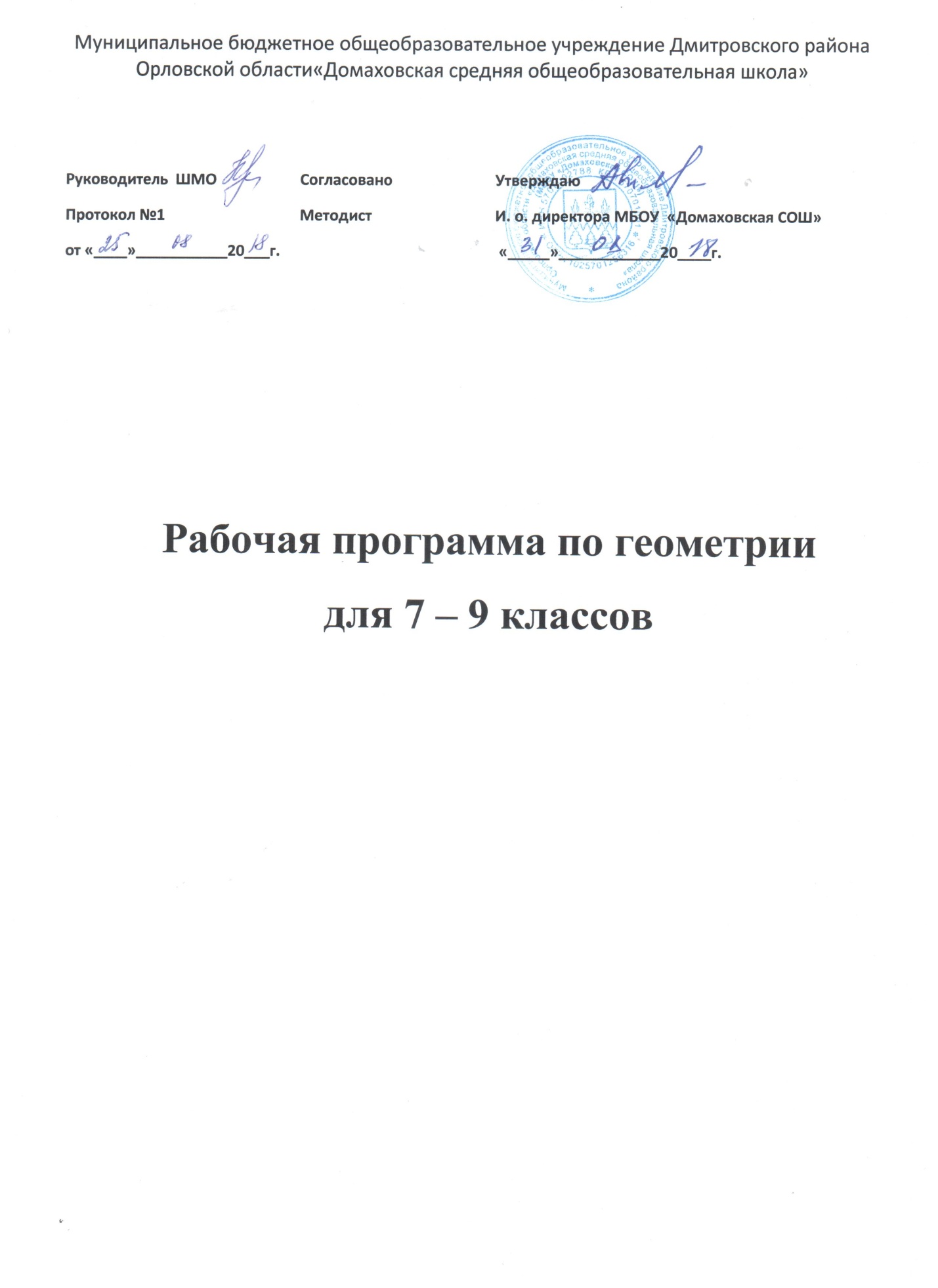 Личностные, метапредметные и предметные результаты
освоения содержания курса геометрииИзучение геометрии по данной программе способствует формированию у учащихся личностных, метапредметных и  предметных  результатов  обучения,  соответствующих требованиям   Федерального   государственного   образовательного стандарта основного общего образования. 
Личностные результаты: 
1)  воспитание   российской   гражданской     идентичности:  патриотизма, уважения к Отечеству, осознание вклада  отечественных учёных в развитие мировой науки; 
2)  ответственное  отношение  к  учению,  готовность  и  способность  обучающихся  к  саморазвитию  и  самообразованию на основе мотивации к обучению и познанию; 
3)  осознанный выбор и построение дальнейшей индивидуальной  траектории  образования  на  базе  ориентировки   в мире профессий и профессиональных предпочтений с учётом устойчивых познавательных интересов, а также  на  основе  формирования  уважительного  отношения  к  труду,  развитие  опыта  участия  в  социально  значимом труде; 
4)  умение  контролировать  процесс  и  результат  учебной  и математической деятельности; 5)  критичность   мышления,   инициатива,   находчивость, активность при решении геометрических задач. 
Метапредметные результаты: 
1)  умение  самостоятельно  определять  цели  своего  обучения,  ставить  и  формулировать  для  себя  новые  задачи  в  учёбе,  развивать  мотивы  и  интересы  своей  познавательной деятельности; 
2)  умение  соотносить   свои  действия   с  планируемыми  результатами,  осуществлять  контроль  своей  деятельности  в  процессе  достижения  результата,  определять  способы  действий  в  рамках  предложенных  условий  и  требований,  корректировать  свои  действия  в  соответствии с изменяющейся ситуацией; 
3)  умение определять понятия, создавать обобщения, устанавливать аналогии, классифицировать, самостоятельно выбирать основания и критерии для классификации; 
4)  умение устанавливать причинно-следственные связи, проводить  доказательное  рассуждение  (индуктивное,  дедуктивное и по аналогии) и делать выводы; 
5)  умение иллюстрировать изученные понятия и свойства  фигур, опровергать неверные утверждения; 
6)  компетентность  в  области  использования  информационно-коммуникационных технологий; 
7)  первоначальные  представления  об  идеях  и  о  методах геометрии как об универсальном языке науки и техники, о средстве моделирования явлений и процессов; 
8)  умение видеть геометрическую задачу в контексте проблемной ситуации в других дисциплинах, в окружа щей жизни; 
9)  умение  находить  в  различных  источниках  информацию,  необходимую  для  решения  математических  проблем, и представлять её в понятной форме, принимать  решение в условиях неполной или избыточной, точной  или вероятностной информации; 10) умение   понимать    и  использовать    математические  средства наглядности (чертежи, таблицы, схемы и др.) для иллюстрации, интерпретации, аргументации;11) умение выдвигать гипотезы при решении задачи и понимать необходимость их проверки; 
12) понимание  сущности  алгоритмических  предписаний  и умение действовать в соответствии с предложенным  алгоритмом. Планируемые предметные результаты               освоения содержания курса геометрииВыпускник научится в 7-9 классах (для использования в повседневной жизни и обеспечения возможности успешного продолжения образования на базовом уровне)Геометрические фигурыОперировать на базовом уровне понятиями геометрических фигур;извлекать информацию о геометрических фигурах, представленную на чертежах в явном виде;применять для решения задач геометрические факты, если условия их применения заданы в явной форме;решать задачи на нахождение геометрических величин по образцам или алгоритмам. В повседневной жизни и при изучении других предметов:использовать свойства геометрических фигур для решения типовых задач, возникающих в ситуациях повседневной жизни, задач практического содержания.ОтношенияОперировать на базовом уровне понятиями: равенство фигур, равные фигуры, равенство треугольников, параллельность прямых, перпендикулярность прямых, углы между прямыми, перпендикуляр, наклонная, проекция.В повседневной жизни и при изучении других предметов: использовать отношения для решения простейших задач, возникающих в реальной жизни.Измерения и вычисленияВыполнять измерение длин, расстояний, величин углов, с помощью инструментов для измерений длин и углов;применять формулы периметра, площади и объема, площади поверхности отдельных многогранников при вычислениях, когда все данные имеются в условии;применять теорему Пифагора, базовые тригонометрические соотношения для вычисления длин, расстояний, площадей в простейших случаях.В повседневной жизни и при изучении других предметов:вычислять расстояния на местности в стандартных ситуациях, площади в простейших случаях, применять формулы в простейших ситуациях в повседневной жизни.Геометрические построенияИзображать типовые плоские фигуры и фигуры в пространстве от руки и с помощью инструментов.В повседневной жизни и при изучении других предметов:выполнять простейшие построения на местности, необходимые в реальной жизни.Геометрические преобразованияСтроить фигуру, симметричную данной фигуре относительно оси и точки.В повседневной жизни и при изучении других предметов:распознавать движение объектов в окружающем мире;распознавать симметричные фигуры в окружающем мире.Векторы и координаты на плоскостиОперировать на базовом уровне понятиями вектор, сумма векторов, произведение вектора на число, координаты на плоскости;определять приближенно координаты точки по ее изображению на координатной плоскости.В повседневной жизни и при изучении других предметов: использовать векторы для решения простейших задач на определение скорости относительного движения.История математикиОписывать отдельные выдающиеся результаты, полученные в ходе развития математики как науки;знать примеры математических открытий и их авторов, в связи с отечественной и всемирной историей;понимать роль математики в развитии России.Методы математики Выбирать подходящий изученный метод для решения изученных типов математических задач;Приводить примеры математических закономерностей в окружающей действительности и произведениях искусства.Выпускник получит возможность научиться в 7-9 классах для обеспечения возможности успешного продолжения образования на базовом и углубленном уровняхГеометрические фигурыОперировать понятиями геометрических фигур; извлекать, интерпретировать и преобразовывать информацию о геометрических фигурах, представленную на чертежах;применять геометрические факты для решения задач, в том числе, предполагающих несколько шагов решения; формулировать в простейших случаях свойства и признаки фигур;доказывать геометрические утверждения;владеть стандартной классификацией плоских фигур (треугольников и четырехугольников).В повседневной жизни и при изучении других предметов:использовать свойства геометрических фигур для решения задач практического характера и задач из смежных дисциплин.ОтношенияОперировать понятиями: равенство фигур, равные фигуры, равенство треугольников, параллельность прямых, перпендикулярность прямых, углы между прямыми, перпендикуляр, наклонная, проекция, подобие фигур, подобные фигуры, подобные треугольники;применять теорему Фалеса и теорему о пропорциональных отрезках при решении задач;характеризовать взаимное расположение прямой и окружности, двух окружностей.В повседневной жизни и при изучении других предметов: использовать отношения для решения задач, возникающих в реальной жизни.Измерения и вычисленияОперировать представлениями о длине, площади, объеме как величинами. Применять теорему Пифагора, формулы площади, объема при решении многошаговых задач, в которых не все данные представлены явно, а требуют вычислений, оперировать более широким количеством формул длины, площади, объема, вычислять характеристики комбинаций фигур (окружностей и многоугольников) вычислять расстояния между фигурами, применять тригонометрические формулы для вычислений в более сложных случаях, проводить вычисления на основе равновеликости и равносоставленности;проводить простые вычисления на объемных телах;формулировать задачи на вычисление длин, площадей и объемов и решать их. В повседневной жизни и при изучении других предметов:проводить вычисления на местности;применять формулы при вычислениях в смежных учебных предметах, в окружающей действительности.Геометрические построенияИзображать геометрические фигуры по текстовому и символьному описанию;свободно оперировать чертежными инструментами в несложных случаях, выполнять построения треугольников, применять отдельные методы построений циркулем и линейкой и проводить простейшие исследования числа решений;изображать типовые плоские фигуры и объемные тела с помощью простейших компьютерных инструментов.В повседневной жизни и при изучении других предметов: выполнять простейшие построения на местности, необходимые в реальной жизни; оценивать размеры реальных объектов окружающего мира.ПреобразованияОперировать понятием движения и преобразования подобия, владеть приемами построения фигур с использованием движений и преобразований подобия, применять полученные знания и опыт построений в смежных предметах и в реальных ситуациях окружающего мира; строить фигуру, подобную данной, пользоваться свойствами подобия для обоснования свойств фигур;применять свойства движений для проведения простейших обоснований свойств фигур.В повседневной жизни и при изучении других предметов:применять свойства движений и применять подобие для построений и вычислений.Векторы и координаты на плоскостиОперировать понятиями вектор, сумма, разность векторов, произведение вектора на число, угол между векторами, скалярное произведение векторов, координаты на плоскости, координаты вектора;выполнять действия над векторами (сложение, вычитание, умножение на число), вычислять скалярное произведение, определять в простейших случаях угол между векторами, выполнять разложение вектора на составляющие, применять полученные знания в физике, пользоваться формулой вычисления расстояния между точками по известным координатам, использовать уравнения фигур для решения задач;применять векторы и координаты для решения геометрических задач на вычисление длин, углов.В повседневной жизни и при изучении других предметов: использовать понятия векторов и координат для решения задач по физике, географии и другим учебным предметам.История математикиХарактеризовать вклад выдающихся математиков в развитие математики и иных научных областей;понимать роль математики в развитии России.Методы математикиИспользуя изученные методы, проводить доказательство, выполнять опровержение;выбирать изученные методы и их комбинации для решения математических задач;использовать математические знания для описания закономерностей в окружающей действительности и произведениях искусства;применять простейшие программные средства и электронно-коммуникационные системы при решении математических задач.СОДЕРЖАНИЕ ТЕМ УЧЕБНОГО КУРСА (7 КЛАСС)Начальные  геометрические сведения (12ч).Возникновение геометрии из практики. Геометрические фигуры. Равенство в геометрии. Точка, прямая и плоскость. Отрезок, луч. Расстояние. Угол. Прямой угол. Острые и тупые углы. Вертикальные и смежные углы. Биссектриса угла.Треугольники (18ч).Прямоугольные, остроугольные и тупоугольные треугольники. Высота, медиана, биссектриса, средняя линия треугольника. Равнобедренные и равносторонние треугольники. Прямая и обратная теоремы, свойства и признаки равнобедренного треугольника. Признаки равенства треугольников. Параллельные прямые(12ч).Параллельные и пересекающиеся прямые. Определения, доказательства, аксиомы и теоремы, следствия. Перпендикулярность прямых. Контрпример, доказательство от противного. Теоремы о параллельности и перпендикулярности прямых. Перпендикуляр и наклонная к прямой.Соотношения между углами и сторонами треугольника (18ч). Неравенство треугольника. Сумма углов треугольника. Внешние углы треугольника. Зависимость между величинами сторон и углов треугольника.Обобщающее повторение (8ч).СОДЕРЖАНИЕ ТЕМ УЧЕБНОГО КУРСА (8 КЛАСС)Повторение (2 ч.) Признаки равенства треугольников. Признаки и свойства параллельных прямых.Четырехугольники (14 ч.) Многоугольник, выпуклый многоугольник, четырехугольник. Параллелограмм, его свойства и признаки. Трапеция. Прямоугольник, ромб, квадрат, их свойства. Осевая и центральная симметрии.Площади (14 ч.) Понятие площади многоугольника. Площади прямоугольника, параллелограмма, треугольника, трапеции. Площадь трапеции. Решение задач на нахождение площадей. Теорема Пифагора. Подобные треугольники (19 ч.) Признаки подобия треугольников. Применение подобия к доказательству теорем и решению задач. Синус, косинус и тангенса острого угла прямоугольного треугольника.Окружность (17 ч.) Взаимное расположение прямой и окружности. Касательная к окружности, ее свойство и признак. Центральные и вписанные углы. Четыре замечательные точки треугольника. Вписанная и описанная окружность.          Повторение. Решение задач (4 ч.) Четырехугольники. Площадь многоугольника. Подобные треугольники. Окружность.СОДЕРЖАНИЕ ТЕМ УЧЕБНОГО КУРСА (9 КЛАСС)Вводное повторение (2 ч) Векторы. Метод координат (17 ч)Понятие вектора. Равенство векторов. Сложение и вычитание векторов. Умножение вектора на число. Разложение вектора по двум неколлинеарным векторам. Координаты вектора. Простейшие задачи в координатах. Уравнения окружности и прямой. Применение векторов и координат при решении задач.Соотношения между сторонами и углами треугольника. Скалярное произведение векторов (12 ч)Синус, косинус и тангенс угла. Теоремы синусов и косинусов. Решение треугольников. Скалярное произведение векторов и его применение в геометрических задачах.Длина окружности и площадь круга (12 ч) Правильные многоугольники. Окружности, описанная около правильного многоугольника и вписанная в него. Построение правильных многоугольников. Длина окружности. Площадь круга.Движения (6 ч)Отображение плоскости на себя. Понятие движения. Осевая и центральная симметрии. Параллельный перенос. Поворот. Наложения и движения.Начальные сведения из стереометрии (8 ч)Предмет стереометрии. Геометрические тела и поверхности. Многогранники: призма, параллелепипед, пирамида» формулы для вычисления их объемов. Тела и поверхности вращения: цилиндр, конус, сфера, шар, формулы для вычисления их площадей поверхностей и объемов.Об аксиомах планиметрии (1 ч)Беседа об аксиомах планиметрии.Повторение. Решение задач (10 ч) Поурочное планирование 7 класс (2 ч в неделю, всего 68 ч)Поурочное планирование 8 класс (2 ч в неделю, всего 68 ч)Поурочное  планирование 9 класс (2 ч в неделю, всего 68 ч)№ п/пТема урокапланфакт1.Что изучает геометрия. Прямая и отрезок2.Луч и угол3.Сравнение отрезков и углов4.Длина отрезка5.Измерение углов6.Измерение углов на местности7.Перпендикулярные прямые. 8. Смежные и вертикальные углы9.Решение задач по теме «Измерение отрезков и углов»10.Решение задач по теме «Смежные и вертикальные углы»11.Контрольная работа №1 по теме: «Начальные геометрические сведения»12.Анализ контрольной работы. Коррекция знаний13.Треугольники.14.Первый признак равенства треугольников15.Решение задач по теме «Первый признак равенства треугольников»16.Медианы, биссектрисы и высоты треугольника17.Построение медианы, биссектрисы и высоты треугольника 18.Равнобедренный треугольник19.Свойства равнобедренного треугольника20.Решение задач по теме: «Равнобедренный треугольники»21.Второй признак равенства треугольников22.Третий признак равенства треугольников23.Решение задач по теме: «Признаки равенства треугольников»24.Решение задач по теме: «Признаки равенства треугольников»25.Окружность26.Что такое задачи на построение27.Решение задач на построение с помощью циркуля и линейки28.Решение задач на построение29.Контрольная работа  №2по теме: «Треугольники»30.Анализ контрольной работы. Коррекция знаний31.Параллельные прямые32.Практические способы построения параллельных прямых33.Признаки параллельности прямых34.Аксиомы и теоремы35.Аксиома параллельных прямых36.Следствия из аксиомы  параллельных прямых37.Доказательство от противного38.Теоремы об углах, образованных двумя параллельными прямыми и секущей39.Решение задач по теме «Признаки параллельности прямых»40.Решение задач по теме «Признаки параллельности прямых»41.Контрольная работа  №3по теме: «Параллельные прямые»42.Анализ контрольной работы. Коррекция знаний43.Сумма углов треугольника44.Решение задач по теме «Сумма углов треугольника»45.Остроугольный, прямоугольный и тупоугольный треугольники46.Теорема о соотношении между сторонами и углами треугольника 47.Решение задач по теме «Соотношения между сторонами и углами треугольника»48.Неравенство треугольника                  49.Контрольная работа  №4 по теме: «Соотношение между сторонами  и углами треугольника»50.Анализ контрольной работы. Коррекция знаний51.Некоторые свойства прямоугольных треугольников52.Решение задач по теме «Свойства прямоугольных треугольников»53.Признаки равенства прямоугольных треугольников54.Решение задач по теме «Признаки равенства прямоугольных треугольников»55.Расстояние от точки до прямой. Расстояние между параллельными прямыми56.Построение треугольника по двум сторонам и углу между ними57.Построение треугольника по стороне и двум прилежащим углам58.Построение треугольника по трем сторонам59.Контрольная работа  №5 по теме: «Прямоугольный треугольник. Геометрические построения»60.Анализ контрольной работы. Коррекция знаний61.Повторение «Измерение отрезков и углов»62.Повторение «Признаки равенства треугольников»63.Повторение «Признаки параллельности прямых»64.Повторение «Сумма углов треугольника»65.Итоговое тестирование66.Итоговое тестирование67.Анализ тестирования.68.Задачи на построение№ п/пДатаДатаТема раздела, тема урока № п/пПланФактТема раздела, тема урока № п/пПланФактТема раздела, тема урока 1Повторение2ПовторениеЧетырехугольники (14 ч)3Многоугольник. Выпуклый многоугольник4Сумма углов выпуклого многоугольника5Параллелограмм6Свойства параллелограмма7Признаки параллелограмма8Трапеция.9Теорема Фалеса. 10Задачи на построение11Прямоугольник.12Ромб. Квадрат13Решение задач по теме «Четырехугольники»14Осевая и центральная симметрии15Контрольная работа №1 по теме: «Четырёхугольники»16Анализ контрольной работы. Коррекция знаний   Площади (14 ч)17Понятие площади. Площадь квадрата.18Площадь прямоугольника.19Площадь параллелограмма20Площадь треугольника21Теорема об отношении площадей треугольников22Площадь трапеции23Решение задач на вычисление площадей фигур24Решение задач на вычисление площадей фигур25Теорема Пифагора26Теорема, обратная теореме Пифагора.27Решение задач по теме «Теорема Пифагора»28 Формула Герона29Контрольная работа №2 по теме: «Площади»30 Анализ контрольной работы. Коррекция знанийПодобные треугольники (19 ч)31Определение подобных     треугольников. Отношение площадей подобных треугольников. 32Первый признак подобия треугольников.33Решение задач на применение первого признака подобия треугольников.34Второй и третий признаки подобия треугольников.35Решение задач на применение признаков подобия треугольников. 36Решение задач на применение признаков подобия треугольников37Контрольная работа № 3 по теме «Подобные треугольники»38Анализ контрольной работы. Коррекция знаний39Средняя линия треугольника40Свойство медиан треугольника41Пропорциональные отрезки42Пропорциональные отрезки в прямоугольном треугольнике43Измерительные работы на местности.44Задачи на построение методом подобия.45Синус, косинус и тангенс острого угла прямоугольного треугольника46Значения синуса, косинуса и тангенса для углов 300, 450, 60047Соотношения между сторонами и углами прямоугольного треугольника. Решение задач.48Контрольная работа №4 по теме: «Соотношения между сторонами и углами прямоугольного треугольника»49Анализ контрольной работы. Коррекция знанийОкружность (15 ч)50Взаимное расположение прямой и окружности. 51Касательная к окружности. Решение задач по теме «Касательная к окружности»53Градусная мера дуги окружности 54Решение задач по теме «Градусная мера дуги окружности» 55Теорема о вписанном угле 56Решение задач по теме «Теорема о вписанном угле» 57Теорема об отрезках пересекающихся хорд 58Свойство биссектрисы угла59Свойство серединного перпендикуляра60Теорема о точке пересечения высот треугольника.61Вписанная окружность62Описанная окружность63Свойства вписанного и  описанного четырехугольника.64Контрольная работа № 5 по теме: «Окружность»65Анализ контрольной работы. Повторение «Четырехугольники»66Повторение «Площади»67Повторение «Подобные треугольники» 68Повторение «Окружность» №п/пТема урокаДатаДата№п/пТема урокапланфактПовторение (2 ч)Повторение (2 ч) Векторы Векторы3Понятие вектора.4Равенство векторов. Откладывание вектора от данной точки.5Сумма двух векторов. Законы сложения векторов. Правило параллелограмма.6Сумма нескольких векторов.7Вычитание векторов.8Произведение вектора на число.9Применение векторов к решению задач.10Средняя линия трапеции Метод координат Метод координат11Разложение вектора по двум неколлинеарным векторам12Координаты вектора13Связь между координатами вектора и координатами его начала и конца.14Простейшие задачи в координатах.15Уравнение линии на плоскости16Уравнение окружности17Уравнение прямой18Контрольная работа №1 "Векторы. Метод координат"19Анализ к.р. Коррекция знаний Соотношения между сторонами и углами треугольника. Скалярное произведение векторов Соотношения между сторонами и углами треугольника. Скалярное произведение векторов20Синус, косинус, тангенс.21Основное тригонометрическое тождество. Формулы приведения.22Формулы для вычисления координат точки.23Теорема о площади треугольника.24Теорема синусов.25Теорема косинусов.26Решение треугольников.27Угол между векторами. Скалярное произведение векторов.28Скалярное произведение в координатах. Свойства скалярного произведения векторов29Решение задач30Контрольная работа №2 «Соотношения между сторонами и углами треугольника. Скалярное произведение векторов»31Анализ к.р. Коррекция знанийДлина окружности и площадь кругаДлина окружности и площадь круга32Правильный многоугольник. Окружность, описанная около правильного многоугольника.33Окружность, вписанная в правильный многоугольник34Формулы для вычисления площади правильного многоугольника, его стороны и радиуса вписанной окружности35Построение правильных многоугольников36Длина окружности.37Площадь круга. Площадь кругового сектора.38Решение задач по теме «Площадь круга»39Решение задач по теме «Площадь круга»40Решение задач по теме «Окружность, вписанная в правильный многоугольник»41Решение задач по теме «Окружность, описанная около правильного многоугольника».42Контрольная работа №3 "Длина окружности и площадь круга"43Анализ к.р. Коррекция знанийДвиженияДвижения44Отображение плоскости на себя.45Понятие движения.46Осевая симметрия47Центральная симметрия48Параллельный перенос49ПоворотНачальные сведения из стереометрииНачальные сведения из стереометрии50Предмет стереометрии. Многогранник51Призма52Параллелепипед. Объем тела. Свойства прямоугольного параллелепипеда53Пирамида54Цилиндр55Конус56Сфера и шар57Решение задач по теме «Многогранники, тела вращения»58Об аксиомах планиметрии59Решение задач по теме «Площади фигур»60Решение задач по теме «Треугольники»61Решение задач по теме «Четырехугольники»62Решение задач по теме «Окружность»63Итоговая контрольная работа64Решение задач из открытого банка ОГЭ65Решение задач из открытого банка ОГЭ66Решение задач из открытого банка ОГЭ67Решение задач из открытого банка ОГЭ68Решение задач из открытого банка ОГЭ